2019年春学期　留学生カフェ、にほんごサポートルーム活動報告〇　留学生カフェ 4/19～7/5　毎週金曜日昼休みC101参加者（カッコ内のべ数）：日本人学生34（102）、留学生32（122）、計66（224）　留学生の国別内訳（中国6、台湾2、韓国11、タイ2、ベトナム2、ドイツ3、フランス3、ポーランド1、アルゼンチン1、アメリカ1）　　5回以上参加　日本人７、留学生12・スケジュール4/19 自己紹介ゲーム、発表順決め　日本人学生9、留学生13、計224/26 台湾編　発表（陳怡儒） 日本人学生9、留学生10、計195/10 中国語で交流（陳、魏、曲） 日本人学生11、留学生8、計195/17 韓国編（チェ・スジン）     日本人学生9、留学生12、計215/24 韓国語で交流（スジン、チャンヘ、ジヨン、ジナ） 日本人学生16、留学生12、計285/31 ドイツ編（パトリック） 日本人学生12、留学生13、計256/7 　ドイツ編（ティナ）    日本人学生8、留学生13、計216/14 フリートーク           日本人学生6、留学生7、計136/21 ニュージランド編（速水） 日本人学生6、留学生5、計116/28 自由交流（サイコロトーク） 日本人学生4、留学生8、計127/5 七夕パーティ  日本人学生12、留学生21、計33 （今回のみ参加　留9、日6）〇　成果と反省内容的に、台湾編、韓国編、ドイツ編、ニュージーランド編の発表と、中国語、韓国語で交流を行い内容的に充実していた。七夕パーティの次に、韓国語で交流の回が人数が多かった。ポーランドの発表は予定していたが発表者が来ずできなかったが、フリートーク、サイコロトークなどをした。フリートークは人数が少なかったが、中に適当に入れるとおもしろいと思う。今回参加者としては、日本人学生34、留学生32、計66人、延べ数224人とまあまあの集まりだった。日本人学生も留学生もだいたいバランスよく参加できた。コンスタントに参加する学生も多く、気軽な昼休みの交流の場になった。今回はスタッフがいなくて、岡が全て企画運営を行った。今後、学生主体の運営が望まれる。台湾編　　　　　　　　　　　　　　　　　　中国語で交流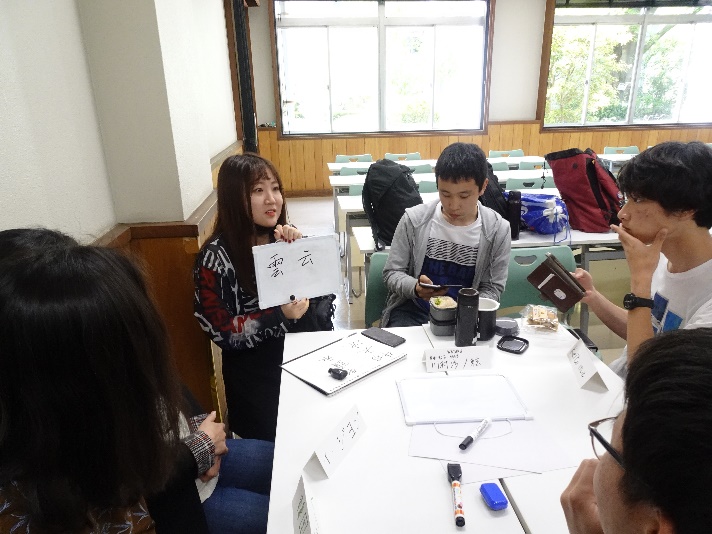 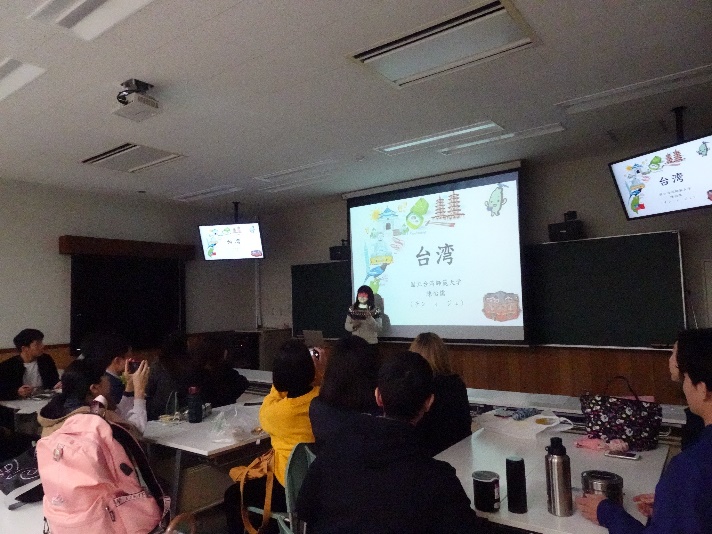 韓国編　　　　　　　　　　　　　　　　　　　韓国語で交流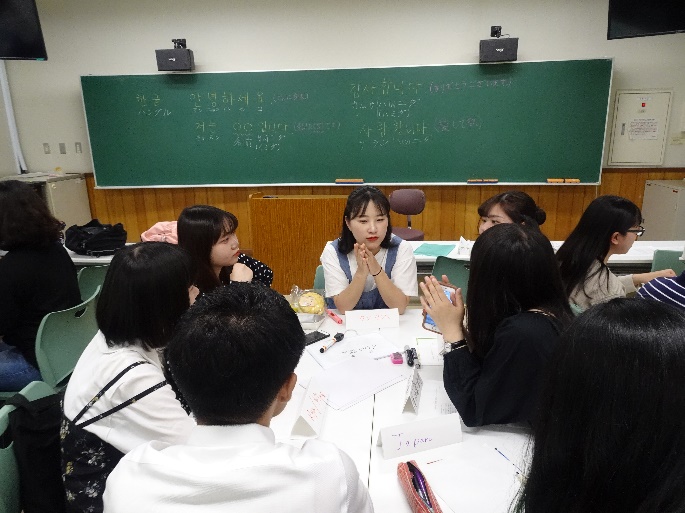 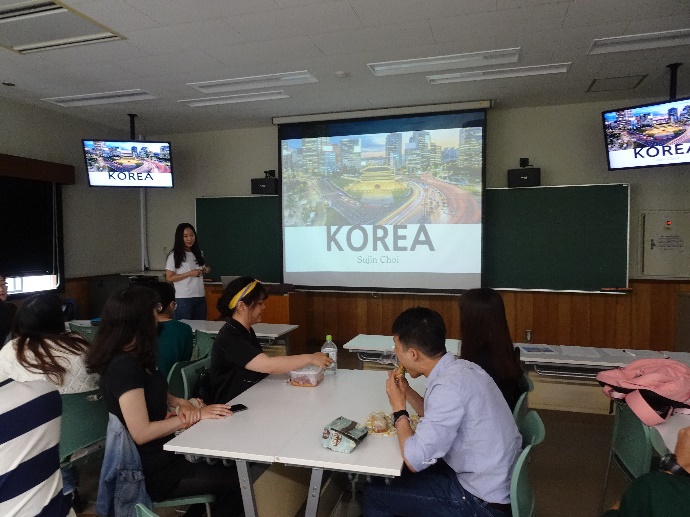 ドイツ編　　　　　　　　　　　　　　　　ニュージーランド編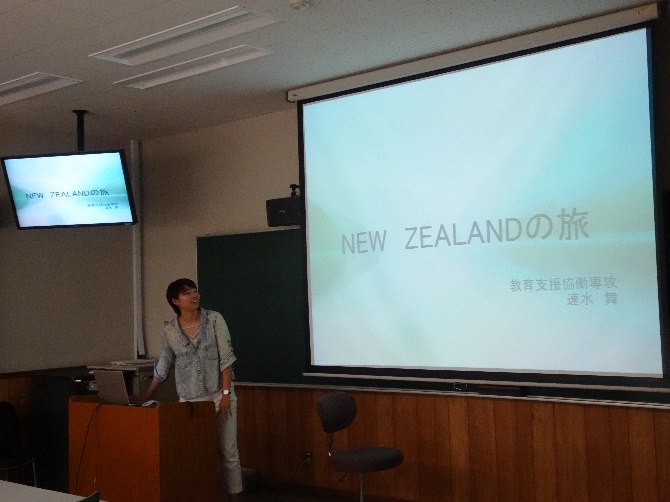 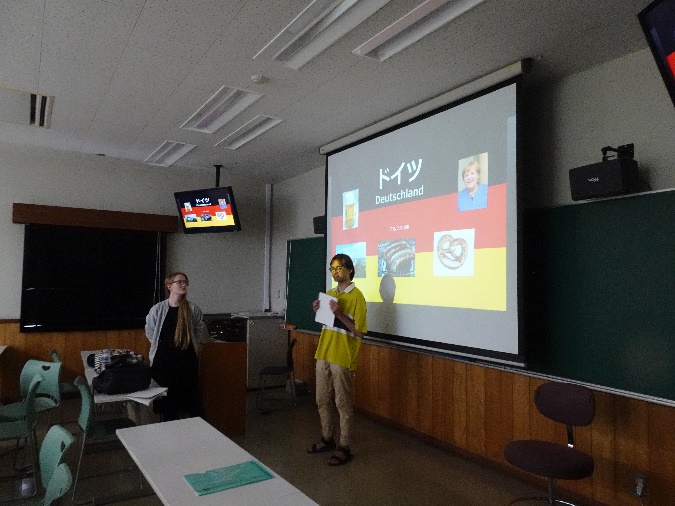 七夕パーティ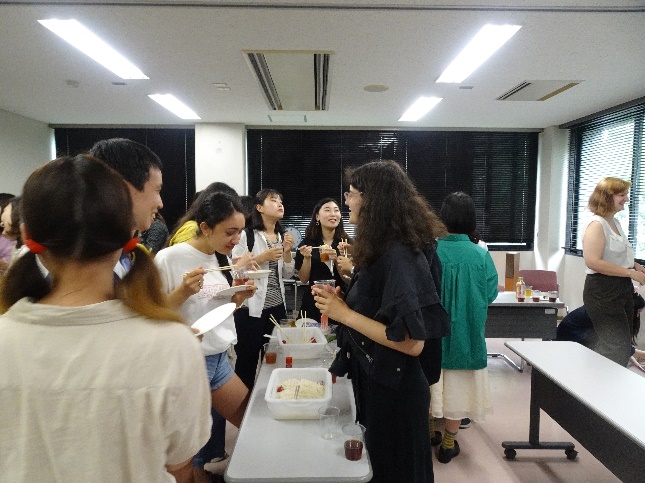 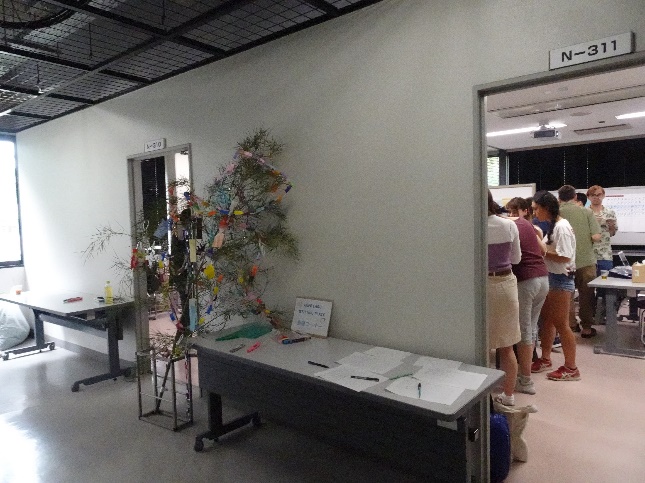 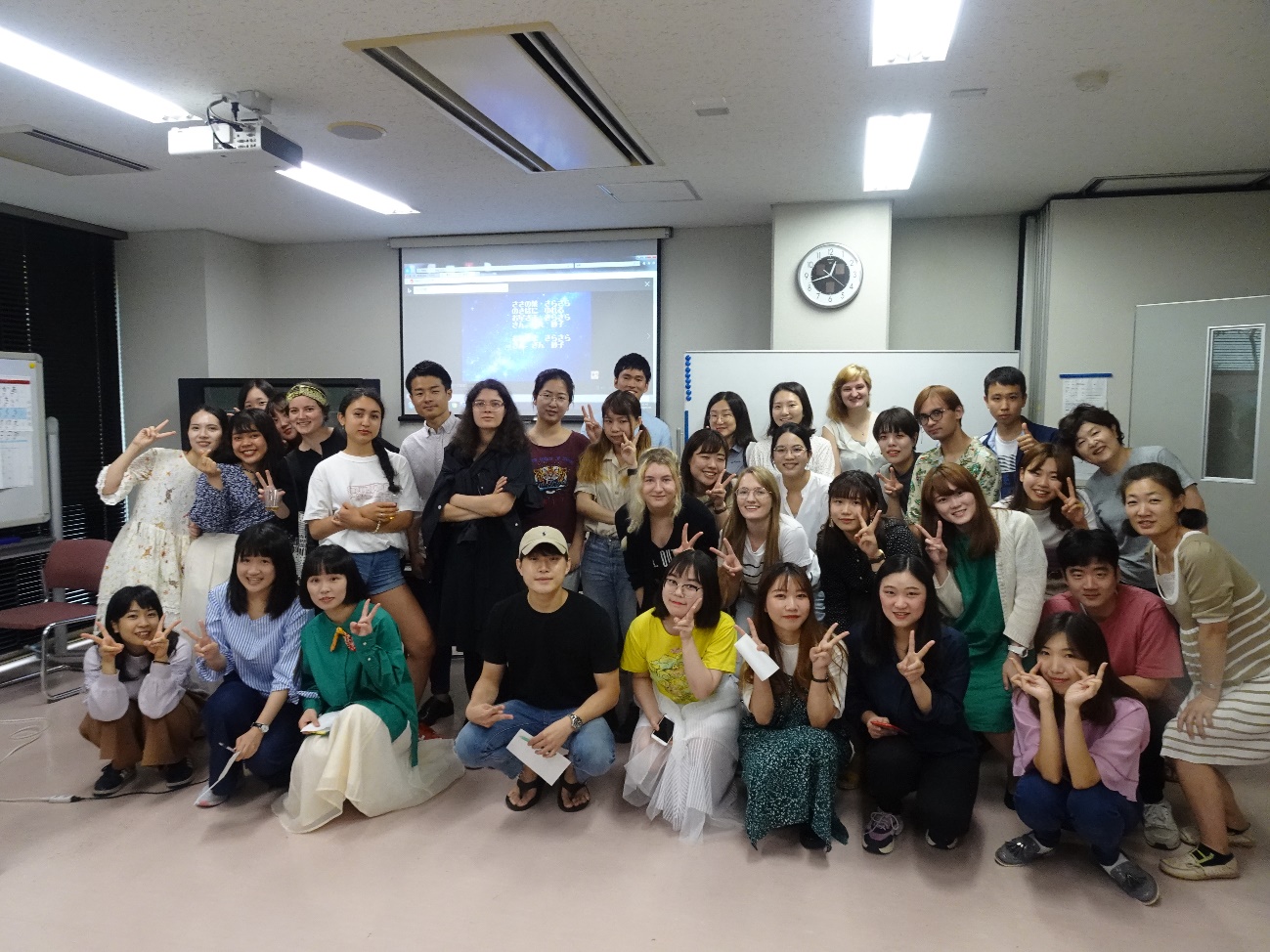 〇　日本語サポートルーム　N310/311 月４、火４、水４、木４・参加者数 (　 )内延数・今回は、月４～木４の4回のサポートルームとなった。サポートルームとして初めて行ったが、最初、ポータルで呼びかけてもらったおかげか、日本人学生の登録があいついだ。登録数は21名で、月４（安井、永田）、火4（近藤、山田、佐々木）、水⒋（黒田）、木4（若林、太田、豊沢）が中心にサポートしてくれた。留学生は、20名以上が登録、参加者の国籍は、韓国17、中国４、台湾１、タイ5、トルコ１、フランス１などで、韓国の学生が圧倒的に多かった。火曜日4限　　　　　　　　　　　　　　　　木曜日4限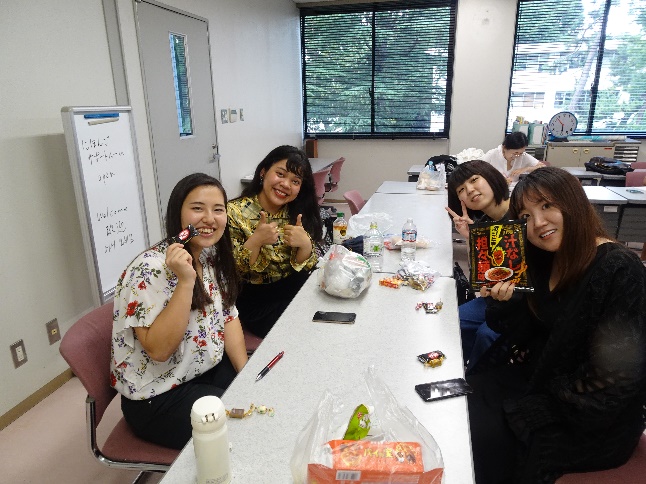 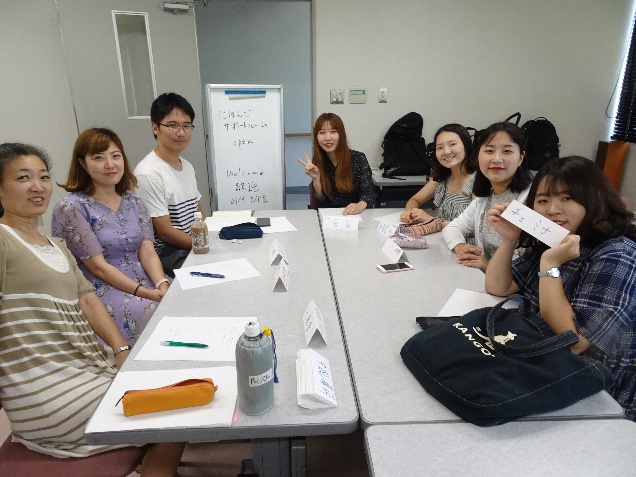 日本人学生留学生小計月４（12回）8(26)11(47)19（73）火４（14回）5(34)9(63)14(100)水4（10回）3(21)10(41)13(62)木４（11回）3(26)5(44)8(72)小計19（107）26（195）171（307）